Compte rendu de la rencontre avec le club au féminin du 16 décembre 2021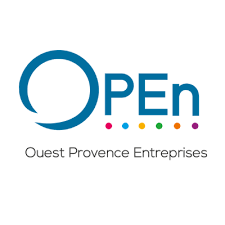 Lieu : EI groupe, Miramas Personnes présentes : Ordre du jour : Echange sur la journée du 8 mars 2022 Questions diverses Echange sur la journée du 8 mars :Le groupe a travaillé sur l’édition 2022 du rendez-vous proposé dans le cadre de la Journée internationale des droits des femmes. - Date : mardi 08 mars 2022 - Lieu envisagé : la salle de l’espillier (adhérent OPEn) route de la cabane noire, entre Istres et St Mitre. - Thématique : reconversion / changement / impacts covid sur les parcours professionnels - Propositions pour les animations : partage des expériences autour d’une table ronde, ouvert a tout le monde ce qui permettra des échanges et des débats autour du sujet de la reconversion professionnelle, projection de 45 minutes sur le thème de la reconversion professionnelle de la femme. Questions diverses : Plus personne ne demande la parole, la réunion est levée à 14h. Nous convenons que lors de la prochaine réunion : Nous parlerons de la projection du 14 janvier aux Docks de Marseille vu par Karine, Jessica et Laurie Nous verrons plus en détails le déroulé de la journée du 8 mars 2022 Prochaine réunion programmée pour le 17/01/2022 à l’espace de co-working, locaux motiv’ à Miramas A très vite lors d’une prochaine réunion avec le Club au Féminin d’OPEn.Jessica et Laurie. Michela Frattini McArthurglen Provence Karine RecaltSalle de l’espillier Cathy Hamelin Psychoconseil Sandrine Lanet EI Groupe Sophie Babou Psychologie du travail Cécile Bleuse  Atelier 2C Frédéric Prêtre  FP conseil 